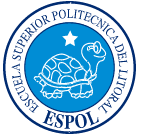 ESCUELA SUPERIOR POLITÉCNICA DEL LITORALInstituto de Ciencias MatemáticasIngeniería en Auditoría y Control de Gestión“ANÁLISIS TÉCNICO DE LAS CUENTAS POR COBRAR DEL FONDO COMPLEMENTARIO PREVISIONAL CERRADO DE LA ESPOL, PERIODO 2006”TESIS DE GRADOSEMINARIOS DE GRADUACIÓN: AUDITORÍA FINANCIERA – AUDITORÍA TRIBUTARÍAPrevio a la obtención del título de:AUDITOR – CONTADOR PÚBLICO AUTORIZADOPresentado por:Johanna Fernanda Ganán BritoGuayaquil – Ecuador2007TRIBUNAL DE GRADUACIÓNDEDICATORIAA Dios por haberme guiado en todas mis decisiones.A mis padres con amor, por ser el motor que ha impulsado mi vida en todo momento.A mi novio quien siempre estuvo dispuesto a colaborarme.AGRADECIMIENTOIng. Marcos Mendoza, CO-Director de mi Proyecto de Tesis.Ing. Pablo Álvarez, Coordinador de la Carrera.Miembros del Fondo Complementario Provisional Cerrado, en especial a Christian.Ing. Félix Ramírez, Profesor de la Unidad.Ing. Washington Medina, Director de la STA.Miembros de la Secretaría de la Comisión Académica: Lcdo. Gavilanes, la flaca, Eve, Evita y Zoila.A todas las personas que de una u otra manera me han apoyado a lo largo de mi carrera universitaria, demostrándome hasta la actualidad su apoyo incondicional.DECLARACIÓN  EXPRESA“La  responsabilidad del contenido de esta  Tesis de Grado, me corresponde exclusivamente;  y el patrimonio intelectual de la misma a  Politécnica del Litoral”.                                                                               __________________________                                                                                                             Johanna Fernanda Ganán BritoRESUMENEl presente trabajo de tesis desarrolla un análisis técnico a las cuentas por cobrar que maneja el “ESPOL Fondo Complementario Provisional Cerrado” (EFCPC), cuya principal actividad es la concesión de préstamos a los miembros activos y miembros jubilados de  Politécnica del Litoral.En el primer capítulo se menciona los fundamentos teóricos para una mejor comprensión de los términos usados dentro del desarrollo del proyecto de tesis. El segundo capítulo presenta una revisión general de todos los saldos de las cuentas por cobrar existentes dentro del balance general, de tal manera que se tenga una idea a nivel macro de la situación del Fondo.En el desarrollo del tercer capítulo explica la distribución de los préstamos otorgados en el período  los partícipes del Fondo, tanto docentes como administrativos, de tal manera que se pueda realizar una comparación y poder establecer tanto semejanzas como diferencias.Finalmente en el cuarto capítulo se muestra un análisis detallado mensual de  todos los préstamos otorgados al personal administrativo en el período 2006, para posteriormente realizar el análisis de la tendencia del número de préstamos como de los montos prestados en los últimos tres años.Al final del desarrollo del proyecto se muestra un listado de conclusiones y recomendaciones en referencia a los resultados obtenidos.ÍNDICEPág. INTRODUCCIÓN1. FUNDAMENTOS TEÓRICOS1.1. 	INTRODUCCIÓN								11.2. 	DEFINICIONES BÁSICAS DE ESTADÍSTICA				11.3.	PRESENTACIÓN DE DATOS NUMÉRICOS EN TABLAS 		2Y DIAGRAMAS1.3.1. 	Distribución de frecuencia							21.3.2. 	Graficación de datos numéricos: el histograma y el polígono	41.3.2.1.  Histogramas								41.3.2.2.  Polígonos 									41.3.2.3. Distribuciones acumulativas y polígonos acumulativos		51.3.2.4.  Polígono de porcentaje acumulativo					51.4.  	PROPIEDADES DE LOS DATOS NUMÉRICOS.			51.4.1.  Mediciones de tendencia Central						61.4.1.1.  Media Aritmética								61.4.1.2.  								61.4.1.3.  									71.4.1.4.  Cuartiles									71.4.2. 	Mediciones de  						71.4.2.1.  El rango									81.4.2.2.  El rango intercuartil							81.4.2.3.  La varianza y la desviación estándar					81.4.2.4.  El Coeficiente de Variación 						91.4.3.	Forma										91.5. 	PRESENTACIÓN DE DATOS CATEGÓRICOS EN TABLAS Y DIAGRAMAS								91.5.1.	Graficación de datos categóricos de barras, de pastel y de punto									101.5.2. 	Graficación de datos categóricos: el Diagrama de Pareto.		101.5.3. 	Tabulación de datos categóricos						101.5.3.1.  Tabla de contingencias y supertablas.				112. ANÁLISIS TÉCNICO GENERAL DE LAS CUENTAS POR    COBRAR DEL EFCPC2.1. 	CUENTAS POR COBRAR OBJETO DE ANÁLISIS			122.2. 	DEFINICIÓN DE LAS CUENTAS POR COBRAR MÁSRELEVANTES								142.2.1.  Cuentas por Cobrar							142.2.2.  Cuentas por Cobrar al Ministerio de Finanzas 				152.2.3.  Otras Cuentas por Cobrar 						152.2.4.  Préstamos por cobrar a asociaciones					162.2.5.  Préstamos por cobrar a Largo Plazo					172.2.6.  Préstamos por Cobrar a Docentes a Largo Plazo			192.2.7.  Préstamos por cobrar: Adquisición de Vivienda y Terreno		212.2.8.  Préstamos a Jubilados a Largo Plazo					223.  ANÁLISIS TÉCNICO DE LOS PRÉSTAMOS POR COBRAR A     LARGO PLAZO A DOCENTES VS. PERSONAL     ADMINISTRATIVO3.1. 	ANÁLISIS DE LOS SALDOS DE POR COBRAR A LARGO PLAZO A DOCENTES 			243.2. 	ANÁLISIS DE DATOS DE LOS SALDOS EN PRÉSTAMOS POR COBRAR A LARGO PLAZO A TRABAJADORES								26 .	COMPARACIÓN DE SALDOS EN PRÉSTAMOS POR COBRAR A LARGO PLAZO DEDOCENTES Y TRABAJADORES					284.  ANÁLISIS TÉCNICO DE LOS PRÉSTAMOS CONCEDIDOS AL     PERSONAL ADMINISTRATIVO4.1. 	DETALLE MENSUAL DE LOS PRÉSTAMOSCONCEDIDOS AL PERSONAL ADMINISTRATIVO			314.2. 	DETALLE DE PRÉSTAMOS DE ACUERDO A QUIEN LOAUTORIZÓ									354.3. 	DETALLE DE PRÉSTAMOS CONCEDIDOS POR ELEFCPC									40CONCLUSIONESRECOMENDACIONESANEXOSBIBLIOGRAFIAABREVIATURASEFCPC	ESPOL Fondo Complementario Provisional Cerrado	ARVI		Arreglo de ViviendaCVI		Compra de ViviendaCVE		Compra de VehículoCVA		Consumos VariosCDO		Calamidad DomésticaCDE		Compra de DeudaCTE		Compra de TerrenoSA		SaludÍNDICE DE FIGURASPág. Figura 2.1	Saldos al 31/12/2006 de las Cuentas por Cobrar objeto de análisis							13Figura 2.2	Saldos al 31/12/2006 de las Sub-Cuentas de Cuentas por Cobrar								14Figura 2.3  	Saldos al 31/12/2006  de las Sub-Cuentas de Préstamospor Cobrar a Asociaciones						17Figura 2.4  	Saldos al 31/12/2006 de las Sub-Cuentas de Préstamospor Cobrar a Largo Plazo						19Figura 2.5  	Saldos al 31/12/2006 de las Sub-Cuentas de Préstamos por Cobrar a profesores de 				20Figura 2.6  	Saldos al 31/12/2006 de las Sub-Cuentas de Préstamos por Cobrar a trabajadores						21Figura 2.7  	Saldos al 31/12/2006 de las Sub-Cuentas de Préstamospor cobrar:  Adquisición de Vivienda y Terreno			22Figura 2.8  	Saldos al 31/12/2006 de las Sub-Cuentas de Préstamos a Jubilados a largo plazo						23Figura 3.1  	Histograma de Saldos al 31/12/2006 en Préstamos por Cobrar a Largo Plazo a Docentes				26Figura 3.2  	Histograma de Saldos al 31/12/2006 en Préstamos por Cobrar a Largo Plazo a Trabajadores				28Figura 3.3  	Saldos al 31/12/2006 de Préstamos por Cobrar a largo plazo de Docentes y Trabajadores				29Figura 4.1 	Tendencia mensual de los montos concedidos al personal administrativo, año 2006				33Figura 4.2	Tendencia mensual del número de préstamos concedidos al personal administrativo, año 2006		35Figura 4.3  	Tendencia de número de Préstamos autorizados, año 2006								36Figura 4.4  	Tendencia de montos totales de Préstamos Autorizados, año 2006						38Figura 4.5  	Número de Préstamos autorizados, año 2006			39Figura 4.6  	Montos totales de Préstamos autorizados, año 2006		40Figura 4.7 	Porcentajes de acuerdo al Número de préstamos autorizados por el EFCPC, año 2006				43Figura 4.8  	Tendencias del Número de préstamos autorizados por el EFCPC, año 2006						43Figura 4.9  	Porcentajes correspondientes al Número de préstamosautorizados por el EFCPC por mes, año 2006			44Figura 4.10	Porcentajes correspondientes al Número de préstamos autorizados por el EFCPC por tipo de préstamo, año 2006								44Figura 4.11	Porcentajes de acuerdo al Monto de préstamos autorizados por el EFCPC, , año 2006				46Figura 4.12	Tendencias del Monto de préstamos autorizados por el EFCPC, año 2006						47Figura 4.13  	Porcentajes correspondientes al Monto de préstamosautorizados por el EFCPC por mes, año 2006			48Figura 4.14  	Porcentajes correspondientes al Monto de préstamos autorizados por el EFCPC por tipo de préstamo, año 2006								48Figura 4.15  	Número de préstamos autorizados por el EFCPC, en los tres últimos periodos					50Figura 4.16  	Montos de préstamos autorizados por el EFCPC, en los tres últimos periodos					52ÍNDICE DE TABLASPág. Tabla 3.1  	Estadística Descriptiva de Saldos al 31/12/2006 en Préstamos por Cobrar a Largo Plazo a Docentes		24Tabla 3.2  	Cuadro de Frecuencias de Saldos al 31/12/2006 en Préstamos por Cobrar a Largo Plazo a Docentes		25Tabla 3.3  	Saldos al 31/12/2006 en Préstamos por Cobrar a Largo Plazo a Trabajadores 					26Tabla 3.4  	Cuadro de Frecuencias de Saldos al 31/12/2006 en Préstamos por Cobrar a Largo Plazo a Trabajadores		27Tabla 4.1  	Cuadro de Estadística Descriptiva de los préstamosconcedidos al personal administrativo en el 2006		31Tabla 4.2  	Tendencia mensual de los montos concedidos al personal administrativo, año 2006				32Tabla 4.3  	Tendencia mensual del número de préstamos concedidos al personal administrativo, año 2006		34Tabla 4.4 	Número de Préstamos autorizados, año 2006			36Tabla 4.5  	Montos totales de Préstamos autorizados, año 2006		37Tabla 4.6  	Número de Préstamos autorizados, año 2006			38Tabla 4.7  	Montos totales de Préstamos autorizados, año 2006		39Tabla 4.8  	Estadística Descriptiva de préstamos autorizados por el EFCPC, año 2006						40Tabla 4.9  	Estadística Descriptiva de préstamos autorizados por el EFCPC detallados por tipo de préstamo, año 2006		41Tabla 4.10 	Número de préstamos autorizados por el EFCPC, año 2006								42Tabla 4.11  	Monto de préstamos autorizados por el EFCPC, año 2006								46Tabla 4.12  	Número de préstamos autorizados por el EFCPC, en los tres últimos periodos					49Tabla 4.13   	Montos de préstamos autorizados por el EFCPC, en los tres últimos periodos					50INTRODUCCIÓNEl “ESPOL Fondo Complementario Provisional Cerrado” (EFCPC) consta en el Registro Oficial 160 desde el 7 de Diciembre del 2005, aunque extraoficialmente funciona desde noviembre de 1988.Al finalizar el año 2006 el total de aportaciones de todos los partícipes desde el año 1988, ascendió a $5,996,556.25 lo cual representa el 73.3% de los aportes que registró  (ANEXO A y B).En general, el EFCPC persigue un solo objetivo que es el de colocar las aportaciones de sus partícipes, y es así que la utilidad fluye por la colocación del dinero prestado así como por las inversiones en las que interviene como lo son: Inversiones a corto plazo en bancos e Inversiones en árboles de Teca.  Básicamente estamos hablando de préstamos de consumo, los cuales son otorgados a los partícipes con un interés del 11% compuesto anual, y cuyas utilidades generadas son repartidas entre todos los partícipes de manera proporcional a su participación.Existen diferentes tipos de préstamos, los cuales se rigen en base a una serie de políticas y requisitos, los cuales se encuentran detallados en el sitio web www.administracion.espol.edu.ec/pjubilar, pero para un mejor entendimiento a continuación una tabla de resumen de los montos y plazos máximos dependiendo del tipo de préstamo.* o una vez la cantidad acumulada de los aportes y rendimientos individuales al Fondo** o dos veces la cantidad acumulada de los aportes y rendimientos individuales al FondoLos jubilados, ya sean docentes o administrativos, tienen condiciones distintas tanto para monto máximo a prestar como plazo máximo, por lo que máximo podrían solicitar hasta cinco veces su pensión jubilar neta, y lo podrán diferir hasta máximo 4 años.La principal función de los departamentos y/o áreas de riesgos crediticio   es determinar el riesgo que significará otorgar un determinado crédito y para ello es necesario conocer a través de un análisis cuidadoso de la situación financiera del solicitante, análisis de diversos puntos tanto cualitativos como cuantitativos que en conjunto permitirán tener una mejor visión sobre el partícipe y la capacidad para poder cancelar dicho crédito. En el caso del EFCPC los préstamos son garantizados con los aportes acumulados en el “EFCPC”, pero en caso de que el “EFCPC” otorgue un préstamo, por un valor mayor al aporte acumulado de un partícipe, este deberá firmar un contrato de préstamo o mutuo con un garante solidario, que necesariamente debe ser un partícipe del fondo y que tenga aportes suficientes para cubrir la garantía, hasta por el valor total del préstamo otorgado. En el caso de tratarse de miembros jubilados, los préstamos serán garantizados con los aportes acumulados de un partícipe del “EFCPC” o de un garante solidario calificado.Adicionalmente, cuando el préstamo sea mayor a $2.000,00 los deudores tendrán que presentar una póliza de vida hasta por la cantidad del préstamo, y donde se especifique que el primer beneficiario es el “EFCPC”. De esta manera se asegura el cobro total del mismo.Los préstamos otorgados son descontados por rol y en caso de no contar con liquidez se deben acercar a cancelar en el departamento de Tesorería, caso contrario serían sancionados por el Consejo de Administración.  Hasta el momento es la oficina de Personal de la ESPOL quien se encarga de realizar dichos descuentos, sin embargo, en la actualidad, se está desarrollando un nuevo Sistema Contable con el cual los mismos miembros del fondo regularan y controlarán los descuentos a realizarse mensualmente.Son muchas las personas que se han beneficiado de los préstamos otorgados por el EFCPC y de acuerdo a los resultados obtenidos  hasta la actualidad se prevé que con el transcurrir del tiempo los aportes serán cada vez más fructíferos donde los beneficiados serán los mismos partícipes.  Cabe recalcar que en el momento de recepción de solicitudes, la información de la documentación es analizada y con ello se acepta o rechaza la solicitud, por lo que es raro que una vez recibida la solicitud sea rechazada.Con esta introducción, luego de tener una idea clara de las actividades del fondo y su principal operación analizaremos cada grupo de las cuentas por cobrar que maneja el fondo, en especial las que tienen que ver con los préstamos por cobrar otorgados al personal administrativo.CONCLUSIONESLos saldos de Cuentas por Cobrar mayores son los correspondientes a Préstamos a Largo Plazo.Durante el año 2006 se concedieron 735 préstamos al personal administrativo, los cuales suman $3,271,854.28.El EFCPC autorizó la tercera parte de los préstamos concedidos en el 2006.El EFCPC autorizó casi el 50% del total del monto concedido en el año 2006, cifra significativa tomando en cuenta que lo logró en casi cuatro meses.Desde septiembre de 2006 hasta abril de 2007 el 82.21% de los préstamos otorgados corresponden a personal administrativo y el 17.79% restante le pertenece a los docentes, sin embargo existen el 56.94% de partícipes que aun no han realizado préstamos.Desde septiembre de 2006 hasta abril de 2007, el mayor número de préstamos del personal docente fue realizado por Compra de Vivienda (24), y dicho monto también es el mayor ($ 758.511,03).Desde septiembre de 2006 a diciembre del mismo año el mayor número de préstamos del personal administrativo es realizado bajo el concepto de Arreglo de Vivienda (87) y cuyo monto desembolsado también es el más significativo ($628,321.27).El préstamo menos solicitado por el personal docente, desde septiembre de 2006 hasta abril de 2007, es por Compra de Terreno (3), y Calamidad Doméstica (3), tomando en cuenta además que por Compra de Bienes Muebles no existe ninguna solicitud.El préstamo menos solicitado por el personal administrativo, desde septiembre de 2006 hasta abril de 2007, es por Compra de Terreno (1), tomando en cuenta además que por Compra de Bienes Muebles no existe ninguna solicitud.La mayor cantidad de préstamos durante solicitados por el personal administrativo en el año 2006, se concedieron en el mes de noviembre (116), y es en el mismo mes en el que se desembolsó mayor cantidad de dinero ($632,563.63).En el año 2006 el número de préstamos concedidos se quintuplica con respecto a los préstamos otorgados en el año 2005 (de 140 a 735). En el mes de abril de los años 2005, 2006 y 2007 se muestra una clara variación llegándose a triplicar el número de préstamos (de 20 a 62).En el año 2006 el monto es casi 60 veces el monto desembolsado en el año 2005 (de $ 55.928,06 a $ 3.271.854,28).El EFCPC muestra un excelente desempeño desde el momento en que empezó sus funciones, siendo cada mes, ofreciendo beneficios y rentabilidad a sus partícipes.RECOMENDACIONESLos préstamos otorgados son la principal inversión del Fondo, mas las Inversiones que poseen en el Sistema Financiero merecen también la misma importancia.Se debe realizar un análisis de los préstamos a conceder en un futuro para determinar el riesgo crediticio.Se debería estudiar si es posible incrementar los montos máximos a prestar que constan en las Políticas de Préstamos para los Partícipes (http://www.administracion.espol.edu.ec/pjubilar) dependiendo del tipo de préstamo.ANEXOSANEXO A: Aportes acumulados  desde su creación en Noviembre de 1988 al 31 Diciembre del 2006.(*) Aporte extra de Espol, aprobado mediante resolución 03-12-351 del Consejo Politécnico.Nota: Mediante R/C-277746 del 31-01-2006, , entregó $500.000,00 adicionales y que corresponden a la aportación del año 2006, tercera (3) aportación de cuatro (4) autorizadas de acuerdo a la resolución 03-12-351 del Consejo Politécnico. (Dic.29 del 2003)ANEXO B:	Flujo de aportes por año, desde 1994 y hasta Diciembre del 2006BIBLIOGRAFÍA(1)  “Informe Técnico ¿Qué es un Informe Técnico?” http://exp-grafica.uma.es/Profesores/www-rgs/document/dir-proyectos/inf-tecnico.pdf(2) “Resumen del libro de estadísticas de Berenson y Levine” www.monografias.com/trabajos13/beren/beren por Hernan Torino(3) “Medidas de Centralización” http://thales.cica.es/rd/Recursos/rd97/UnidadesDidacticas/53-1-u-punt151.html(4) “Aspectos Básicos del Análisis de Créditos” h:ttp://www.monografias.com, por Manfredo Añez (5) “Estadística aplicada para  y ”, Schaum, tercera edición.Ing. Washington ArmasIng. Marcos MendozaPRESIDENTE DEL TRIBUNALDIRECTOR DE TESISIng. Dalton NoboaIng. Jorge FernándezVOCALVOCALEcon. Harold ÁlavaIng. Roberto MerchánINSTRUCTOR SEMINARIO DE AUDITORÍA TRIBUTARIA (CODIRECTOR)INSTRUCTOR SEMINARIO DE AUDITORÍA FINANCIERA (CODIRECTOR)TIPO DE PRESTAMOMONTO MÁXIMOMONTO MÁXIMOTIEMPO MÁXIMOTIPO DE PRESTAMODocentesAdministrativosTIEMPO MÁXIMOCalamidad Doméstica$3000 *$3000 *5 añosCompra de Terreno$15000 **$8000 **3 añosRemodelación de Vivienda$15000 **$8000 **Monto≤3000    3 añosMonto>3000  10 añosCompra o Construcción de vivienda$15000 **$8000 **15 añosCompra de Bienes Muebles1 vez la cantidad acumulada (aporte + rendimiento individual)1 vez la cantidad acumulada (aporte + rendimiento individual)3 añosCompra de Vehículos$10000 *$10000 *6 añosConsumos Varios50% de la cantidad acumulada (aporte + rendimiento individual)50% de la cantidad acumulada (aporte + rendimiento individual)3 añosCompra de DeudaDepende de las circunstanciasDepende de las circunstanciasMonto≤5000    5 añosMonto>5000  10 añosResumen de aportes acumulados al 31-12-2006Resumen de aportes acumulados al 31-12-2006Resumen de aportes acumulados al 31-12-2006 Balance General  Balance General  Estado de Resultado 2006  Estado de Resultado 2006 Total de aportes al 31-12-2006Total de aportes al 31-12-2006 Desde Noviembre-1988 hasta Diciembre-2005  Desde Noviembre-1988 hasta Diciembre-2005  Desde el 1 Enero al 31 de Diciembre del 2006  Desde el 1 Enero al 31 de Diciembre del 2006 Personal Aportes % Aportes %Aportes%Administrativos Activos     1,584,616.52 23.57%       401,147.68 27.57%     1,985,764.20 24.28%Docentes Activos     2,522,123.06 37.52%       774,082.53 53.20%     3,296,205.59 40.31%Total de Activos     4,106,739.58 61.09%     1,175,230.21 80.77%     5,281,969.79 64.59%Administrativos Jubilados        266,672.36 3.97%         60,591.10 4.16%       327,263.46 4.00%Docentes Jubilados       299,799.83 4.46%         87,533.17 6.02%       387,333.00 4.74% Total de los Jubilados       566,472.19 8.43%       148,124.27 10.18%       714,596.46 8.74%Total de Participes     4,673,211.77 69.52%     1,323,354.48 90.95% $  5,996,566.25 73.33%Aportes del Personal Retirado                    -   0.00%              316.72 0.02%              316.72 0.00%Aportes de Espol para Administrativos        238,488.53 3.55%         50,024.13 3.44%       288,512.66 3.53%Aportes de Espol para Docentes       310,558.30 4.62%         81,314.36 5.59%       391,872.66 4.79%Total de aportes de Espol       549,046.83 8.17%       131,338.49 9.03%       680,385.32 8.32%Otros aportes ( Ancon)*     1,500,000.00 22.31%0.00%     1,500,000.00 18.34%Total     6,722,258.60 100%     1,455,009.69 100% $  8,177,268.29 100%Por añoAportes por año desde 1994 hastaDic-06AñoDocentesAdministrativosextra ESPOLAporte Total%Hasta 1994 $          12,865.60  $          10,798.48  $        23,664.08 0.29%1995 $          14,054.44  $            9,401.28  $        23,455.72 0.29%1996 $          25,889.94  $          17,145.74  $        43,035.68 0.53%1997 $          45,432.19  $          30,860.63  $        76,292.82 0.93%1998 $          63,224.77  $          41,213.60  $      104,438.37 1.28%1999 $          87,137.24  $          57,832.88  $      144,970.12 1.77%2000 $       168,646.49  $        111,775.03  $      280,421.52 3.43%2001 $       317,893.49  $        214,045.63  $      531,939.12 6.51%2002 $       415,556.09  $        281,518.06  $      697,074.15 8.52%2003 $       524,754.60  $        349,788.19  $      874,542.79 10.69%2004 $       669,887.46  $        460,055.29  $         500,000.00  $  1,629,942.75 19.93%2005 $       787,138.88  $        505,342.60  $         500,000.00  $  1,792,481.48 21.92%2006 (Enero-Diciembre) $       943,214.22  $        511,795.47  $         500,000.00  $  1,955,009.69 23.91%Total       4,075,695.41         2,601,572.88          1,500,000.00       8,177,268.29 100%49.84%31.81%18.34%100.00%